RADNORSHIRE INDOOR BOWLS ASSOCIATION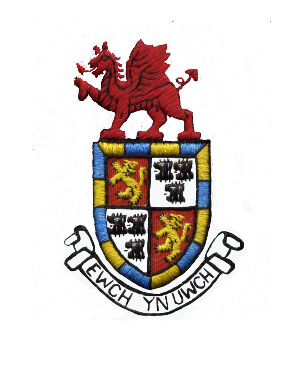 Recreation Ground, Off Spa Road, Llandrindod Wells, Powys, LD1 5EY                           Tel: (01597) 825014      Email: ribasecretary@gmail.com		    Registered Charity No: 1165546                               Chairperson                 Secretary                         Treasurer	        Paul Vaughan              Corinne Worsley           Don JenkinsWe are looking to award a self-employed contract, to a suitably qualified, enthusiastic individual for the role of Centre Manager. The initial contract will be for six months, with the option to be renewed on an annual basisCENTRE MANAGER ROLE DESCRIPTIONThe role of the Centre Manager is to support the Trustees in ensuring the smooth day to day running of Radnorshire Indoor Bowls Centre.Reporting directly to the Chairperson.The Centre Managers’ areas of responsibility include:-Licences –TV, Music and Gambling – ensure these are valid and displayed.Contractors -Manage the Maintenance Contractors in all trades including Job Assessment, Dates, Liaison, Inspection.Liaise with and manage the process for Carpet Cleaners, Carpet Stretchers, Electrician PAT Testing, Lightning Rods, Key Cutting, Deliveries, Annual Roof and Gutter Maintenance, Grass Cutter, Window Cleaner, Fire Inspections.Obtain Quotes(minimum of 3) for any of the above when required.Documentation –Production and upkeep of Policies including Health & Safety, Risk Assessments, Accident Investigation & Reporting, Safeguarding, Property Inventory, Maintain Club Records (retain for 7 years), Time Sheets, Keyholder Template.Communication with Trustees –Produce Monthly Report and attend part of Trustees Meetings to discuss the content and any outstanding matters.Club Facilities –To be responsible for Induction of New Members and New Stewards, First Aid, Car Park, Stewards (in conjunction with Volunteer Co-ordinator), Rink Bookings, Bowls and Shoes, Lighting & Heating, Summer and Winter Timings, Document Shredding.Ensure Club Shirts, are available for purchase and wearing by members representing the Club.Ensure Noticeboards are kept up to date.Oversee the Toilets, Changing Rooms, Lost & Found, Sales Rail.Make “Low leve” purchases (maximum of £100), above this requires prior approval of the Chairperson up to £250, for amounts in excess of £250 requires majority of Trustees approval.Organise Social Events, Club Leagues (promotion and filling of rinks), Club Fixtures and Match Days.Operate and maintain Photocopiers, Computer and keep Hardware & Software up to date.Maximise usage of Club Facilities.Person Specification –Well Organised with an eye for detail; Good Communication & Interpersonal Skills; Computer Literate; Approachable, Sensitive to the feelings of others; Flexible; Ability to work well with the Chairperson & Trustees; Good Time Keeping; Enthusiastic; Able to work within a specified Budget; Outgoing Personality; Able to generate income to more than cover remuneration.Contract Terms –Self-Employed Basis for a minimum and maximum number of hours per week: October to April,  minimum 5 hours / day, maximum 8 hours /day, 7 days /week. May to September, minimum 2 hours /day, maximum 4 hours /day, 4 days / week.Remuneration –Will be based on experience & qualifications, anticipated range of £12 to £15 /hourTO APPLY PLEASE SEND YOUR CURRICULUM VITAE TOGEHTER WITH A COVERING LETTER FOR THE ATTENTION OF THE CHAIRPERSON AT THE ABOVE ADDRESS.CLOSING DATE FOR APPLICATIONS IS SATURDAY 31ST JULY 2021.INTERVIEWS WILL BE HELD DURING AUGUST 2021. 